\THE BANANA LAB:  AN INVESTIGATION INTO  THE STARCH  CONTENT OF RIPENING   BANANASCreated By Bill MartinIntroduction by Ted ConstantineIntroductionThere are a number of different definitions  that   adequately describe  ripening.  Ripening is the  fourth  of the six major developmental stages  that  a  banana   flower  ovary   passes   through.  During the ripening stage   the  flower   ovary   or  fruit   undergoes  both microscopic  and  physical   changes. These changes include  changes  in color,  texture, and  aroma.  This process is comparable to an animal going  through puberty   with   the  fluctuating  hormone  levels   and   rapid physical  changes  (Goodwyn   &  Mercer,1972).The   process of ripening   is accompanied  by  a  major   increase  inrespiration  called   the  climacteric  rise.  The  climacteric  rise  is generally  preceded  by  a  rise  in  ethylene  production  and   increased C02  liberation.  There are  a  number  of  possible reasons   for  why respiration  increases  during   the  climacteric  and   the   two   most plausible are   as  follows:   (A)  oxidative  phosphorylation  is  increased by  the  increase  availability of  ADP,  possibly  as  a  result   of  an increased  requirement for  ATP;  or  (B)  the  liberation  of  a  natural uncoupler  of  phosphoryation  from  respiration,  which   will   allow   the latter   to  proceed   at  a  faster  rate  (Goodwyn &  Mercer   1972).Ethylene  is  an  endogenous  ripening  hormone  that   isresponsible  for   the  stimulation  of  ripening  in  the  maturing   fruit. It is a simple  hydrocarbon (H2C=CH2).  Despite the fact  that  it is a gas under  physiological  conditions  of  temperature  and   pressure,  ethylene is  soluble  in  the  cytoplasm  which  allows   it  to  be  transported throughout  the  cell  (Raven,   Evert,  Eichhorn). In bananas  there  is  a small  amount of  ethylene  present   prior   to  climacteric  and  there   is  a significant  increase in  production  just   before  the  increase  in respiration  rate. Bananas  make a low quantity of ethylene  prior tothe  climacteric  and  the  removal   of  ethylene  stops   ripening completely. 	However, at the climacteric,  the presence of ethylene acts   via   a  positive  feedback   mechanism  (increases its own production) to  stimulate  the  production of  more   ethylene, which   greatly   hastens   the   ripening  process. The role  of ethylene  in  bananas is very important.  Bananas become  more sensitive to ethylene as they mature.  One possible reason for this may be the decrease in concentration of an endogenous inhibitor.  Theoretically, when the concentration of this inhibitor drops below a certain threshhold level, the ethylene may act to stimulate the ripening process.  Alternatively, ethylene may start to trigger a series of ripening events by binding to a metallic receptor from which  it can  be  replaced  competitively   by  C02 (Goodwyn   & Mercer  1972).The  biosynthesis  of  ethylene   begins  with  the  amino  acidmethionine.  The  methionine  reacts  with  ATP  to  create  a  compound called  S-adenosylmethionine,  which  is  abbreviated   SAM.  The  SAM compound  is  then  split  into  two  different  molecules.   One  of  the molecules  contains  a  ring  composed  of  three  carbon  atoms.  This compound   is  known  as  1-aminocyclopropane-1-carboxylic  acid   or ACC.   The ACC is then converted  into ethylene,  C02  and  ammonium by  enzymes  on  the  tonoplast.   The  tonoplast  is  the  membrane surrounding  a  vacuole in  the cell.  This  conversion  from  ACC  to eythylene   is  a rate  limiting  step  that  slows  down  the  over  all  speed of the  metabolic   pathway   producing   ethylene.On an intracellular   level  many  things  are  occurring   duringripening.  Many of  these  changes  may  result  from  increase  in  the permeability   of  membranes  which  is  increased   by  ethylene's  action. This allows enzymes  and  substrates,   which  would  normally   be separated,   to  come  together.  This is  an  attractive  idea  in  relation   to the  conversion   of  chloroplasts  into chromoplasts,   which  is accompanied  by  the  destruction   of  one  set  of  pigments,  the chlorophylls, and  a  massive  synthesis  of  another,  usually  carotenoids.This  also  includes  the  conversion  of  starch  to sugar  in  amyloplasts  as starch  degrading   enzymes, amylases,  move  from  the  cytoplasm   into  the  amyloplasts. After ripening  occurs,  the  mitochondria   also  disintegrate  and  lose respiratory   efficiency,   but  they  do  remain  intact  and  functional  until the  fruit  is  fully  ripe  (Goodwyn  & Mercer. 1972).  This  suggests  that the  ATP  produced  by  respiration   in  the  mitochondria   is  still  needed to  drive  chemical  reactions  including   the  synthesis  of  proteins   for enzymes   involved  in  cellular   changes  occurring   during   ripening   and whose  activity  was  increased   by  ethylene's   action.  The  continued requirement  for ATP  to  drive   protein   synthesis   is  further   supported the  fact  that  while  during  climacteric   the  synthesis  of  rRNA  stops altogether,   the  synthesis  of  mRNA and  thus  translation   into  proteins continues.	                During ripening the pectin substances  that  the  cell  wall relies on  for  its  integrity undergo  changes  which  affect  its  consistency.  The main changes that the pectins seem to  undergo  include  a  shortening of  the  polymer  chain  length.  This change has  important  secondary effects  on  the  bonding  between  pectin  and  other  cell  wall constituents   such  as  cellulose  and   hemicelluloses.  In general the cellulose level  is  altered   very  slightly,  but  there  does   seem   to  be  a reduction  in  the  level  of  hemicelluloses  (Goodwyn   &  Mercer, 1972). Pectin  esterase  levels  in banana  pulp  remain  constant  and   total  and insoluble pectins  decrease during  ripening while soluble pectins increase (Nagy  &  Shaw,  1980).  These changes  cause cells to slip past each other and account for the fruit   softening.  This slippage is due to the degrading of the principal component of the middle lamella of the cell wall which is a pectin.Protein  levels  in bananas   increase  during   ripening.    Ripe fruit contain  only low levels of nitrogen,  about 50% of which is contained in proteins.  Typical   protein   levels   for  most  fruit   are  around 40mg/100g fresh   wt.,  but  they   can   reach   about   1g/100g  in   high protein   fruit   such  as  bananas. 	Slight   changes   in  gross  protein levels have been reported occasionally during  maturation and   ripening but nothing   spectacular  seems   to  happen. Various   changes   in  the  free amino  acid   pattern  in ripening   fruit   have   been  reported  but   no specific  pattern   has  emerged   from   this  data  (Goodwyn   &  Mercer,1972).Very   little   is known   about   the changes which lipids  undergo during   ripening.  Usually fruit contain   only low levels   of lipids   and these   have not been  seen  to  change  during   ripening   (Goodwyn & Mercer, 1972).  Lipid changes   do affect the constituents of the cell membrane and  the membrane  surrounding the amyloplasts.  This might account for the ease of depletion of amyloplasts.In almost all  fruit  there  is  a  gradual   decrease  in  starch   stores and   starch   stores   sometimes   totally   disappear  at  the  climacteric.   The demands  for  respiration  generally   utilize   about   20%  of  the  storage carbohydrate,  whilst the remainder appears  as sugars  such as fructose, glucose,  and  sucrose. The  cell wall pectins  and hemicellulose  may  be  the source  of these  additional sugars   (Goodwyn &  Mercer, 1972).Many   compounds and   unique mixtures  of  compounds  give   rise to  the  characteristic flavor  and  aroma  of  fruit.  There is a  high  level of   tannins  in  many   immature  fruit   which   render   them   unpalatable because  of  their   bitter  taste   and   astringency.  Goodwyn   and   Mercer (1972) asserted   that   the   virtual   disappearance of  tannins  during ripening  of  fruit  is  one  of  the  major  factors   in  making   bananas   less astringent,  whereas   Nagy  and  Shaw   (1980)   cited   that   the polymerization  of  tannins   are  responsible  for   the  loss   of  the   bananas astringency.     Special thanks to Ted Constantine for his work in crafting this literature review.Related Articles:Physiological and chemical changes during ripening of Costa Rican bananas harvested in different seasons.http://journal.ashspublications.org/content/121/6/1157.full.pdf+htmlTHE LAB:The central purpose of this lab is to study the complex carbohydrate (starch) changes in  ripening  bananas.   Microscopic analysis of banana cells at three ripeness stages (green,  ripe, and  overripe)  is  done  to  examine changes  in  the  number  amyloplasts  (starch  storing   plastids   stained by  iodine)  per cell.   Coincidentally, the structure and  operation  of  a compound  light  microscope,  the  preparation  of  a  wet  mount,  the staining  of cells  in  a  wet mount, and the observation  of  the  gross morphology of  a  plant cell  is  accomplished. Quantitative analysis of the amyloplast data will include the calculation of  means,  standard deviation, and standard error of the mean, the  graphic  representation  of  the  mean data, and inferential statistical analysis of the means by a Student t test to determine significant differences between the means.IF TIME ALLOWS: Testing can be done for the presence of reducing sugars such as  glucose  and  fructose  at  the three  stages of  ripeness.   The reducing sugar tests are done using a Benedicts qualitative reducing  sugar  test.  In addition, the presence of polypeptides (proteins) can  be  tested  for  using  Biuret  reagent,  and the  presence of  lipids  can be completed using Sudan  IV,  a  nonpolar, fat  soluble  dye.BANANAS AND  THE  SCIENTIFIC   METHOD"The scientific method, in its simplest form, is a process  by which conclusions are made based on carefully made observations.   Central to the scientific method is the formulation of a hypothesis."   A hypothesis is a tentative explanation or educated guess for an observed phenomenon.  An experimental hypothesis is a statement that is testable and can be answered yes or no by the outcome of a properly designed experiment.   The experimental hypothesis is drafted in an “if… then experiment, results” format before the experiment is conducted; the experiment is constructed so that its results will hopefully give a clear yes or no answer to the assertion made in the experimental hypothesis, evaluated by the use of inferential statistics.   A clearly stated experimental hypothesis tells what should be observed in the experiment if the hypothesis is correct or incorrect, and the results  of the experiment  either support  or  falsify (fail to support) the  original experimental hypothesis, respectively (Tietjen,  1991)."A theory is a broad description of a phenomenon supported by many lines of evidence and is held at a higher level than that of a hypothesis in science.   Theories often tie together many disciplines  within the sciences  (such as the theory of evolution, the cell theory, or atomic theory).   They serve as generalizations that help to organize scientific thought and create models for visualization.   The terms "theory" and "hypothesis" cannot  be used interchangeably  in the sciences"  (Tietjen,  1991).NOTE: A “null hypothesis” is a statistical statement that asserts that two means, treatment and control for example, are equal to each other.  This is not to be confused with the experimental hypothesis described above; the null hypothesis is used in inferential statistics to support or fail to support the experimental hypothesis.• Write a long form experimental hypothesis predicting the relationship between banana peel color and the average number of amyloplasts per banana cell in the flesh of a banana:  Format: If…then experiment briefly, results if hypothesis is correct.\• Write a long form experimental hypothesis predicting  the pattern  of ripening  within the banana  itself (for example, inside to outside or other pattern within the banana fruit flesh) that can be answered using the basic experimental method described in Part I of this lab.Format: If…then experiment briefly, results if hypothesis is correct.• Use a random number table or generator to collect the amyloplast per cell data to enable you to select cells in which to count amyloplasts in an unbiased manner.  This helps to prevent any strong belief in your experimental hypothesis from skewing your data collection such that you find data to support your hypothesis when, in reality, your hypothesis may be incorrect.    One must always be on guard against biased data collection if true relationships are to be found.PART IMICROSCOPIC  ANALYSIS OF  BANANA  CELLS AND RIPENING CHANGES IN AMYLOPLASTS PER CELL1) With a toothpick, take a small smear from the very outer surface of the middle  third  of  a green banana, place it on a glass slide with two drops of water.   Mash it gently with the toothpick to make a thin, uniform slurry on the slide.  Put a cover slip on it.   • Observe the unstained slide under low power, then high power.   In the space below, draw a few (three or more) of the cells that you see from the slide.  Use Pencil! Label the cell structures/organelles you can see.   OUTER  (green cells, unstained)             	                OUTER   (green cells, stained)• NEXT: Add a drop or two of iodine to one edge of the cover slip of the outer surface sample and draw the iodine stain through by placing the edge of a paper towel on the opposite edge of the cover slip.  Draw a few (three or more) of the cells that you see from the slide.  Label the cell structures/organelles you can see in them in the space above.Q 1• Starting at low power and moving to high power, what do you observe?   What color are the stained amyloplasts?   What is this reaction a positive test for?   Explain the significance of this observation.Q 2 • Can you see (round) nuclei in the cells?  If not, what does this indicate about mRNA transcription from genes (DNA)?  If not, why might banana cells lose their nuclei?2) Starting with the stained green banana outer  surface cell sample on high power, use the random  number table or digital generator to select ten different cells whose stained amyloplasts you will count and record in the data table.   To select the first cell, start anywhere in the random  number table, but continue  from left to right, top to bottom  from your starting  point.  If you start  with a 5, for example, count the first five cells that you see in the field moving left to right, and count the number of amyloplasts in the fifth cell.  You may need to use the fine focus adjustment  to change the depth of field and “tease out" the edges of one amyloplast from another, especially in the greener samples.   Move the slide to change fields or start counting again from the fifth cell.  If the next number in the number table is 3, count the first three cells you see in the new field (left to right and top to bottom), and count the number of amyloplasts in the third cell.  Do this for a total of ten cells and record the number of amyloplasts per cell in the data table under green banana, outer surface.   3) Clean the slide. After washing your hands! taste a fresh sample of the green banana from one of the outer two thirds of the original banana you cut your sample from so you can relate the taste to your observations.   Record your description of the taste in the data table.4) Complete steps 1-3 for the ripe and overripe banana samples.    Draw your diagrams for each STAINED sample in the spaces below and label all visible structures/organelles. Ripe Banana Cells- With iodine stain              Overripe  Banana Cells  - With iodine stainDATA TABLE - TASTE TESTQ 3• Record the results of your taste test; also relate the results to what was observed in the cells using the microscope.SAMPLE	COMMENTS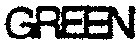 RIPE OVERRIPEINDIVIDUAL DATA  TABLE: NUMBER  OF  AMYLOPLASTS PER  BANANA CELL FOR OUTER SAMPLES AT THREE STAGES OF RIPENESSUSE EXCEL TO CONSTRUCT  A SECOND TABLE  TO COMPILE THE WHOLE CLASS'S  DATA  FOR EACH  STAGE OF RIPENESS.  Q 4• The collection of data from additional samples is called "replication."   Why is replication of an experiment  useful in drawing conclusions?Q 5 Using your personal data (10 cells) and the whole class's data  AND AN EXCEL SS CALCULATION determine  the average  number of amyloplasts  per cell for:A. The "Outer Sample" means for each stage of ripeness.  Record below.GREEN  class average                        amyloplasts  per  cell. RIPE      class average __________ amyloplasts  per  cell. OVERRIPE  class average ___________ amyloplasts  per  cell.B. Give the standard deviation (SD) for each class means:GREEN       __________ RIPE           __________OVERRIPE  __________C. Give the standard error of the mean (SE) for each class mean:GREEN       __________ RIPE            __________OVERRIPE  __________D. What should happen to SD and SE as sample size increases?  Why use SE instead of SD as a measure of data variation?·\Q 5 continuedE. GRAPHING  AND ANALYZING  THE DATA FROM COUNTING  AMYLOPLASTS  PER BANANA CELL…•Using the CLASS MEANS prepare a scatter plot of the average number of amyloplasts  per cell vs stage of ripeness.  Add the appropriate trend line, its equation, and R2 value.For the graph you will need  to determine the following and add them to your graph in the appropriate places:The  "Independent   Variable"  is ________plotted  on the horizontal  (X) axis.The  "Dependent   Variable"  is  _________plotted  on the vertical  (Y)  axis.Graph	TitIe: ______________________________________________________________________________________Write a VERY DESCRIPTIVE TITLE that tells ALL of the information you are conveying with the graph.Print the Excel Graph to submit.  Remember to select a unit scale for each axis that takes advantage of most of the paper.Q 6 Use spreadsheet formulas (label/identify calculated values clearly on your SS) to calculate the values needed to conduct a Student t test.  Compare, two at a time, the mean number of amyloplasts per cell for the green, ripe and overripe samples (compare green to overripe cells only as needed).  A) Green cell average ______________	Ripe cell average __________________For the green vs ripe show: the calculated student t test value ________________The number of degrees of freedom (df) for your calculation _____________________The t table value for your number of df at p=0.05; p=0.01 _____________________________The statistical null hypothesis: ____________________________________________Your conclusion about a significant difference or not between the means and WHY:B) Ripe cell average _____________  Over ripe cell average __________________For the ripe vs over ripe show: the calculated student t test value ________________The number of degrees of freedom (df) for your calculation _____________________The t table value for your number of df at p=0.05; p=0.01 _____________________________The statistical null hypothesis: ____________________________________________Your conclusion about a significant difference or not between the means and WHY:C) Green cell average ______________	Over ripe cell average __________________For the green vs overripe show: the calculated student t test value ________________The number of degrees of freedom (df) for your calculation _____________________The t table value for your number of df at p=0.05; p=0.01 _____________________________The statistical null hypothesis: ____________________________________________Your conclusion about a significant difference or not between the means and WHY:Q7 Providing the means you compared and the statistical t test calculated values and critical table values from Question 6, justify/prove your conclusion relative to your experimental hypothesis: what is the relationship between banana peel color and the number of amyloplasts per cell as the banana ripens?  Be concise.NOTE: You are presenting a methodical, reasoned analysis for the accuracy of your initial hypothesis; follow the sequence below to learn the pattern for a good analysis:Begin by restating your hypothesis.Next, state whether or not the results supported, failed to support, or contradicted the hypothesis.Then, bring the averages into methodically making a case for the accuracy of your assertion.  Do this by describing what the t test comparisons showed, giving each t test calculated value and the critical value with probability level noted (0.05 or 0.01).Make a closing statement to summarize your key conclusion that you supported with your evidence above.Q8 A. What happens to the amount of starch in a cell’s amyloplasts as the banana ripens from green to overripe?B. What happens to the starch if it decreases - where does it go and/or what is it used for?  Base your answer on BOTH your taste test observations/evidence and the background information in the Introduction or similar background information from web source(s) that you find (cite your web source titles and URL’s after your answer).Q9 What causes/brings about any changes that are observed in the starch quantity?  Specifically, (A) what initiates the process of starch breakdown and then (B) what actually breaks down the starch?Use the Introduction and/or web research for this information and cite your web source title(s) and URL(s) after your answer.  PART IIIDENTIFYING THE PATTERN OF RIPENING WITHIN A BANANA’S FLESHRECALL FROM EARLIER IN THE LAB: Write an experimental hypothesis predicting  the pattern  of ripening  within the banana  itself (for example, inside to outside or other pattern within the banana fruit flesh) that can be tested using a similar, but modified experimental method described in Part I of this lab.Q11 Restate your second, long form hypothesis here predicting  the pattern  of ripening  within the banana  itself.  Format: If…then experiment briefly, results if hypothesis is correct.Q12 Create a spreadsheet to compile the data your group has collected.Q 13 Using your group’s data AND Excel SS cell formulas, determine  the average  number of amyloplasts  per cell for each of your samples and list clearly the averages using the format in Question 5 (no need to provide standard deviation or standard error of the mean here):Q 14  Using Excel, prepare and PRINT ONE scatter plot of the average number of amyloplasts per cell vs. ________(depends on your hypothesis) to most clearly depict your hypothesized pattern of ripening.  Label the axes and give the graph a very descriptive title. Add the appropriate trend line(s), each line’s equation, and R2 value, and provide a key and clearly label the identity of each line if there is more than one line on the graph, even if printed in color!Q 15 Use your spreadsheet (label/identify calculated values clearly on the SS) to calculate the values needed to conduct a Student t test to compare the mean number of amyloplasts per cell for the samples you have chosen.  Provide information for each calculation using the previous format from Question 6:MODEL ONLY:  A) Green cell average ______________	Ripe cell average __________________For the green vs ripe show: the calculated student t test value ________________The number of degrees of freedom (df) for your calculation _____________________The t table value for your number of df at p=0.05 and p=0.01 _____________________________The statistical null hypothesis: ____________________________________________Your conclusion about a significant difference or not between the means and WHY:Replicate this model as many times as is needed for all necessary comparisons of two means at a time.Q16  A) Providing the means you compared and the statistical t test calculated values and critical table values from Question 15, justify/prove your conclusion relative to your experimental hypothesis about the pattern of ripening in a banana? How does the pattern of ripening seem to proceed in the banana- inside to outside, outside to inside, uniformly, or some other pattern, throughout the flesh?  Frame your answer  as you did in Question 7.  Be concise!B)  Based on background information and your research into the way that bananas are treated after they are harvested from a tree, why do you think the ripening pattern proceeds this way?Q 17  How  could this experiment (from Q 11) be modified to more confidently  answer question 16A?Q 18  Why does storing bananas in a paper bag cause  them to ripen faster?(Reason it out and then research it to support (or refute) your reasoning and document your source(s) titles and URL’s.)Standard Deviation vs Standard ErrorHow to calculate SD and SE and their meaning (video): http://www.wikihow.com/Calculate-Mean,-Standard-Deviation,-and-Standard-ErrorCalculations of the mean, standard deviation, and standard error are most useful for analysis of normally distributed data. One standard deviation about the central tendency (plus and minus relative to the mean) covers approximately 68 percent of the data, 2 standard deviation 95 percent of the data, and 3 standard deviation 99.7 percent of the data. The standard error gets smaller (narrower spread) as the sample size increases.In short, standard deviation describes variation about the mean in single sample (100 banana cells at one stage of ripeness counted).  Standard error of the mean describes the precision of the sample mean, or degree of uncertainty around the estimate of the mean of the whole population (all banana cells at one stage of ripeness).Below is from: http://www.protocol-online.org/biology-forums-2/posts/11239.htmlThe terms "standard error" and "standard deviation" are often confused.1 The contrast between these two terms reflects the important distinction between data description and inference, one that all researchers should appreciate.   The standard deviation (often SD) is a measure of variability. When we calculate the standard deviation of a sample, we are using it as an estimate of the variability of the population from which the sample was drawn. For data with a normal distribution, about 95% of individuals will have values within 2 standard deviations of the mean, the other 5% being equally scattered above and below these limits. Contrary to popular misconception, the standard deviation is a valid measure of variability regardless of the distribution. About 95% of observations of any distribution usually fall within the 2 standard deviation limits, though those outside may all be at one end. We may choose a different summary statistic, however, when data have a skewed distribution.3   When we calculate the sample mean we are usually interested not in the mean of this particular sample, but in the mean for individuals of this type—in statistical terms, of the population from which the sample comes. We usually collect data in order to generalize from them and so use the sample mean as an estimate of the mean for the whole population. Now the sample mean will vary from sample to sample; the way this variation occurs is described by the "sampling distribution" of the mean. We can estimate how much sample means will vary from the standard deviation of this sampling distribution, which we call the standard error (SE) of the estimate of the mean. As the standard error is a type of standard deviation, confusion is understandable. Another way of considering the standard error is as a measure of the precision of the sample mean.   The standard error of the sample mean depends on both the standard deviation and the sample size, by the simple relation SE = SD/(n)1/2. The standard error falls as the sample size increases, as the extent of chance variation is reduced—this idea underlies the sample size calculation for a controlled trial, for example. By contrast the standard deviation will not tend to change as we increase the size of our sample.   So, if we want to say how widely scattered some measurements are, we use the standard deviation. If we want to indicate the uncertainty around the estimate of the mean measurement, we quote the standard error of the mean. The standard error is most useful as a means of calculating a confidence interval. For a large sample, a 95% confidence interval is obtained as the values 1.96xSE either side of the mean. The standard error is also used to calculate P values in many circumstances.   The principle of a sampling distribution applies to other quantities that we may estimate from a sample, such as a proportion or regression coefficient, and to contrasts between two samples, such as a risk ratio or the difference between two means or proportions. All such quantities have uncertainty due to sampling variation, and for all such estimates a standard error can be calculated to indicate the degree of uncertainty.   In many publications a ± sign is used to join the standard deviation (SD) or standard error (SE) to an observed mean—for example, 69.4±9.3 kg. That notation gives no indication whether the second figure is the standard deviation or the standard error (or indeed something else). A review of 88 articles published in 2002 found that 12 (14%) failed to identify which measure of dispersion was reported (and three failed to report any measure of variability).4 The policy of the BMJ and many other journals is to remove ± signs and request authors to indicate clearly whether the standard deviation or standard error is being quoted. All journals should follow this practice-Pradeep Iyer-Student t test: two tailed, unequal variances.ABOUT: Two sample t test, HOW: http://ccnmtl.columbia.edu/projects/qmss/the_ttest/twosample_ttest.htmlA GREAT, simple t test calculator (unequal variance, BOTH tails/sides): http://in-silico.net/tools/statistics/ttest***Another calculator (NOT paired, copy and paste data to n=99): http://www.physics.csbsju.edu/stats/t-test.htmlt test table of probabilities, use two tailed, 0.05 or 0.01 probability level: https://www.easycalculation.com/statistics/t-distribution-critical-value-table.phpExcel can be used to do a t-test:  http://office.microsoft.com/en-us/excel-help/t-test-function-HP010335701.aspxUse the equation: T.Test (array1, array 2, 2, 3) means (data set 1, data set 2, 2 tailed test, unequal variance).From Freshman Physics Foundations by Ben Morgan, Pomfret Science Department Faculty	Accuracy and Precision  and  Significant Figures *There is some degree of uncertainty in every measurement.  We usually try to distinguish between two contributions to uncertainty:  limitations of accuracy, and limitations of precision.Accuracy expresses how closely the measurement comes to the true or accepted value. A measurement may be extremely reproducible, giving the same results each time, yet it may not actually measure that which it is supposed to measure.  In such a case, the accuracy of a result may be very uncertain.  Finding the source of inaccuracy requires making the same measurement by several other methods. It is, therefore, not easy to specify the accuracy of a measurement.Precision or reproducibility expresses the variation found when experiments areperformed in which the same procedure is used repeatedly.  Any measurement has some uncertainty resulting from limitations ofthe measuring device and the experimenter's ability to use the device.  Gross errors due to blunders or lack of knowledge of proper procedure for making observations can reduce precision drastically, but careful scientists are not apt to be troubled by these.Laboratory measurements usually require that you estimate the fraction beyond the smallest division on the instrument.  This last figure is, therefore, uncertain but is customarily included in recording the measurement in your data.  Those figures about which you are certain and the one more final figure about which there is some uncertainty are called Significant Figures.The uncertainty of a recorded measurement will be assumed to be ± 1 (plus or minus one) in the last significant figure.  Thus 34.5m is a measurement with three significant figures, and we would assume the uncertainty to be ± 0.1m.  This says that we would expect repeated measurements to yield values no bigger than 34.6m and no smaller than 34.4m.  Uncertainty may be indicated in other ways, but we will normally use the "significant figure" method.It is sometimes difficult to determine whether a zero in a recorded measurement is significant.  Of course, the person who reads the instrument knows this, but he must follow accepted rules concerning significant figures if he is to communicate the information accurately to others who may use his data.  In order to overcome the difficulties of communication which may arise where zeros are included in the expression of a measured quantity, the following rules are customarily used:1.  All nonzero digits are significant:  126.34 has five significant figures (5sf)2.   All zeros between two nonzero digits are significant: 120.007 has 6sf.3.   Unless specially indicated by the context to be significant, all zeros to the left of an understood decimal point but to the right of a nonzero digit are not significant: 109,000 has only 3sf.Significant  Figures  (cont.)4.   All zeros to the left of an expressed decimal point but to the right of a nonzero digit are significant:   109,000.  now has 6sf.5.   All zeros to the right of a decimal point but to the left of a nonzero digit arenot significant: 0.00467 has 3 sf.  (The single zero conventionally  placed to the left of the decimal point in such an expression is never significant.)6.   All zeros to the right of a decimal point and to the right of a nonzero digit are significant:   0.04060 and 30.00 both have 4sf.7. Exact numbers, counted numbers of items (# of amyloplasts per cell) or defined units of measure (ex. 1 kg = 1000 grams) have an infinite number of significant figures. Significant  Figures in Calculated  ResultsWhen we combine two or more measurements  in making various types of calculations, we will be interested in the uncertainty  of the result; we will want to know how many significant  figures to retain in our answer.  The following conventions  have been adopted to avoid claiming less or more uncertainty  in calculated  results than the data justifies.  In general, your final result is no more certain than the least certain of the measurements used.Addition and SubtractionFor all numbers being added or subtracted, retain only as many figures to the right of the decimal point as are included in the number with the fewest figures to the right of the decimal point.3.1445.2+ 	304.60352.94 should be rounded-off to read 352.92.   Multiplication and DivisionFor all numbers derived from multiplication or division, retain the same number of significant figures in your answer as are include in the component  with fewest significant figures.    8035X   3.14                    25,229.90 should be rounded-off to 25,200To say that 3.14 has 3sf is to say that this number might be as high as 3.15 or as low as 3.13.  If it were 3.15, then our answer would come out 25310.25.  If it were 3.13, then our answer would come out 25,149.55.  Thus there is uncertainty  about the third figure in our answer, and we have no right to suggest that it is certain by including  more figures in our answer beyond it.  Therefore, we have written the result as 25,200 which has 3sf.RIPENESS  STAGEOUTER	SAMPLEGREEN1 .	6.2.	7.3.	8.4.	9.5.	10.RIPE1. 	6.2.	7.3. 	8.4.	9.5.	10.OVERRIPE1 .	6.2.	7.3. 	8.4.	9.5.	10.